     Муниципальное  автономное  учреждение дополнительного образования 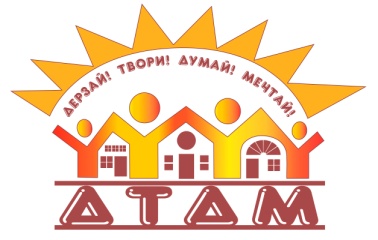                        «Дворец творчества детей и молодёжи»                                                          Отдел:   Спортивно-оздоровительный клуб «Пламя»                                                    План-конспект занятия               «Древо жизни - символ  мироздания»                        к дополнительной образовательной                            общеразвивающей  программе                                 студия  дизайна «Радуга»                                                                                            Возраст детей :  10 лет                                                                        Педагог:  Полунина Елена  Валерьевна                                                 г.  Оренбург,  2021 Тема занятия: «Древо жизни- символ мироздания»      Цель занятия: создание условий для формирования у обучающихся понимания одного из  древнейших символов – древа жизни.    Задачи:Обучающие: 1.Познакомить с понятием « Мировое древо», с творческим и культурным наследиемнародных мастеров  народной вышивки, росписи.2.Формировать художественную компетентность зрителя  через общение с произведениями искусства.3.  Учить передавать в творческой работе своё видение мира и отношение к нему. Развивающие:  1.Развивать эстетическую и эмоциональную отзывчивость на чувство прекрасного.2. Развивать наблюдательность и умение передавать характерные признаки деревьев.3. Развивать творческое воображение  обучающихся.4.Развивать оценочные суждения в процессе обсуждения выполненных работ.Воспитывающие:1.Воспитывать аккуратность, взаимоуважение.2.Воспитывать экологическое отношение к миру природы.Планируемые  результаты:Личностные: формирование целостного социально- ориентированного взгляда на мир в его органическом единстве и разнообразии  природы. Метапредметные: освоение способов решения проблем творческого характера, готовность слушать собеседника и вести диалог;Овладение логическими действиями сравнения, анализа художественных произведений, определение общих целей урока, и путей её достижения.Предметные: формирование основ художественной культуры, овладение практическими умениями и навыками в восприятии произведений искусства и в художественной практической деятельности. Оборудование: Для обучающихся: лист бумаги А4, гелевая ручка черного цвета, карандаш простой ТМ, ластик, акварельные краски, белая гуашь, акрил.Для  педагога : компьютер, интерактивная доска, таблицы к занятию «Мировое древо» ,  репродукции и фотографии  изображения мирового древа в народном искусстве – вышивке и росписи, рисунки учащихся прошлых лет.Ход занятия : Организационный момент.Здравствуйте, ребята ! Я очень рада  всех Вас видеть  сегодня на занятии.Звучит спокойная музыка , и демонстрируются репродукции  по теме. Педагог  задаёт вопрос детям : «Ребята, вы сейчас посмотрели произведения пластических искусств,   как Вы думаете, о чём мы будем говорить на сегодняшнем уроке и что рисовать?»  - Предполагаемый ответ детей: «Сегодня мы будем рисовать мифологическое дерево» - Совершенно верно, мы познакомимся с понятием «Мировое древо» , узнаем как изображали древо в росписи и вышивке, и символом чего  является мировое древо. Каждый из Вас нарисует своё древо жизни, как Вы его видите и понимаете. II .Беседа      Педагог: Ребята, как Вы думаете, что изображали народные мастера в своих   произведениях?  Как украшали свои работы? Предполагаемый ответ детей: - «Мастера  использовали для украшений мотивы   трав, цветов, птиц . Украшали простейшими орнаментами.  Человек пытался разобраться, как устроен мир, найти объяснения непонятному, загадочному, таинственному. Он стремился привлечь к себе добрые силы природы, и защититься от злых, все орнаменты носили заклинательный характер и служили оберегами , не только служили  для красоты, но и помогали выжить, защитить себя и своих близких». – Правильно, молодцы.-Давайте, ребята, вспомним символы древних образов.- ( Показ таблиц с изображением солярных знаков) .Свои понятия о мире человек выражал условными знаками. А  делал он это при помощи  искусства. Из 	отдельных элементов и их сочетаний выстраивался узор.  Образ солнца занимает одно из главных мест в украшении жилища. Солнце в виде круглых розеток, ромбов, коней можно найти в разных видах народного искусства.   А кто из Вас помнит, как изображали землю , пашню? Ответ детей – «Землю изображали в виде ромбов, четырехугольников, квадратов. В распаханную землю сеяли, бросали семена. Семена изображали в виде точек.(Показ таблиц с изображением символики земли в орнаментах).Семена – точки можно увидеть в квадратах и ромбах орнамента».- Правильно.    А как изображали воду? Кто может рассказать? – Ответ детей : « Хляби небесные       изображали в виде волнистых линий».- ( Показ таблиц с изображением воды)«В древности, люди связывали воду с хаосом, с рождением (плетение волн), с речью, с веткой, с  женскими волосами (они подобны дождю). Вода является источником жизни. В древности, люди не поливали свои поля. Их смачивали только дождь и роса. О дожде молились особенно усердно и старательно в четверг. Этот день недели был посвящен на Руси богу грома и молнии Перуну». – Совершенно верно, молодцы!     В давние времена люди верили, что птицы прогоняли своим звонким пением зимний мрак, стужу и приносят на крыльях весну красную. Люди особенно готовились к встрече весны – выпекали в форме птиц обрядовое печенье “жаворонки”. Птицы символизировали свет, тепло. А кто помнит, что обозначала женская фигура с веретеном ? -Дети:      Женская фигура – Макошь  – это божество, выражающее представление о земле,  которая родит, и о женщине – продолжательнице рода. Называют этот образ по-разному: великая богиня земли, плодородия, мать - сыра земля, Макошь, что означает  “мать хорошего урожая”. Этот образ переходит в древо жизни – то из тела женщины бегут молодые побеги, то голова ее украшена венком из цветов, то в руках она держит птиц или солнце. Ребята, посмотрите , а вот это- древо жизни. ( Показ репродукций и фото по теме) -Мировое древо - олицетворяет в себе единство всего мира. Это своеобразная модель вселенной и человека, где для каждого существа, предмета или явления есть своё место. Это также посредник между мирами — своеобразная дорога, мост, лестница. О древе жизни в мире создано множество легенд, сказок, этот символ нашёл отображение в орнаментике многих народов. Древние славяне верили , весь  мир  был похож  на огромное яйцо, которое снесла таинственная «космическая птица». Посередине славянской вселенной, подобно желтку, расположена сама Земля. Верхняя часть «желтка» - наш живой мир, мир людей. Нижняя  сторона -мир мертвых. Когда там день, у нас царит ночь. Вокруг Земли, подобно скорлупе, расположены девять небес. Вот почему мы до сих пор говорим не только «небо», но и «небеса». Каждое из девяти небес имеет свое назначение:для  Солнца  и  звезд, Месяца, туч и ветров. 
На любое из небес можно забраться по стволу дерева, которое, как огромная ось, пронизывает всю вселенную. Мощные корни этого дерева, которое славяне называли Древом жизни, оплетают весь мир людей и уходят глубоко в мир мертвых. Ствол взмывает высоко к небесам, а крона Древа касается седьмого неба Седьмое небо. Иногда говорят: «Быть от счастья на седьмом небе». Почему? Древние считали, что седьмое небо твердое и прозрачное, и находится на нем океан живой воды. Посреди океана лежит прекрасный остров «Ирий». Это слово очень созвучно со словом «рай». А еще Ирий называли островом Буяном. 
– Вспомните, где еще упоминается остров 	Буян?
Ответ обучающихся: «Сказка о царе Салтане» А.С.Пушкина. 
– Правильно, ведь название острова в сказке не случайно – поэт продолжает традиции русских сказок и былин.
В кроне дерева вызревают все известные плоды и цветы, произрастающие на земле. Семена их сыплются вниз, прорастают и дают людям богатый урожай. Крону дерева заселяют птицы, которые в русском фольклоре и прикладном искусстве символизировали доброе начало. Мы можем видеть их в мезенской, хохломской, пермогорской и других народных росписях  ( Показ таблиц ). У ствола Древа пасутся кони, олени или лоси – слуги древнего славянского бога солнца Стрибога. Древние верили, что  бог Солнца поможет им, поэтому изображали его слуг как «оберег» от злых сил (достаточно вспомнить конька на крыше деревенского дома). У корней Древа изображались цветы, травы, а иногда и рыбы, змеи, лягушки.
Почему именно этот образ, образ дерева, стал одним из основных в славянской мифологии? Русские люди всегда считали дерево живым существом, имеющим душу. Множество обычаев, обрядов и поверий связано с деревом: посадить дерево при рождении ребенка, украшать березки на Троицу, березовое полено у порога отгоняет злых духов, украшение новогодней елки и т.д. Существовали отдельные священные деревья и целые священные рощи. Давайте вспомним русские народные пословицы и поговорки, связанные с 	деревом:
– «Кто срубит дерево, того проклянут дети, кто посадит дерево – того похвалят внуки».
– «Дерево от плодов, а человек от дел познается».
Русские художники часто изображают могучие деревья на своих полотнах как неотъемлемую часть русской природы. Посмотрите на репродукцию картины И.И.Шишкина « Среди долины ровныя…) Вслушайтесь в словосочетание: Древо Жизни. Жизнь каждого человека можно представить как дерево. Представьте себе свое дерево жизни. Посмотрите , как изображали древо жизни народные мастера      ( Показ репродукций – древо жизни). III.   Показ последовательности исполнения рисунка: Педагог  показывает примерный рисунок – как можно изобразить дерево, рисунки учащихся прошлых лет , последовательность изображения дерева .Педагог: - Напоминаю  Вам  ребята, как рисуется дерево: лёгкими линиями намечаем ствол , изображаем ветки дерева – они тянутся к солнышку, каждая веточка крепится к стволу плавным переходом,  в том месте где крепится ветка толще, затем плавно сужается. От крупных веток идут мелкие ветки.  Намечаем крону дерева  , внутри изображаем  птиц , сидящих на дереве, в средней части – животных ( конь, олень) , внизу – рыбы , змеи , ящерицы. IV. Физминутка. Дети встают со своих мест , встают возле парт и повторяют за учителем движения : « Ветер дует нам в лицо, закачалось деревцо, ветер тише, тише, тише , - дерево всё выше, выше!»  - Молодцы, тихонечко садимся .V. Практическая работа обучающихся.  Звучит спокойная музыка ( пение птиц в лесу, шум воды, музыка релаксации – 5 минут). Дети рисуют под музыку.В ходе занятия педагог  обращает внимание учащихся на композицию.Даёт возможность детям порассуждать,  как например,  исправить неудачную  композицию ,  другие недочёты. Также ведёт фронтальную и индивидуальную работу с учащимися.  Неудачные рисунки не нужно показывать всем , - на отдельном листе бумаги  учитель рисует недочёты  , которые  есть в рисунках и объясняет, как именно их исправить. Индивидуально работает с детьми, у которых не всё получается. Добивается, чтобы дети поверили в свои силы, проявили творческую фантазию. На отдельном листе- палитре показать как смешать цвета. Учитель задаёт вопрос детям : «Ребята,  в какие группы можно классифицировать цвета?»  Ученики :- «Тёплые и холодные цвета».  -Правильно, молодцы. Попробуйте показать в своих рисунках  своё видение дерева – какое оно , яркое ,с тёплыми оттенками , или напротив , холодными. Приём «Вливания одного цвета в другой» - учитель показывает на отдельном листе. По сырой бумаге  это сделать легче, ребята  пробуют применить его у себя в рисунке.В конце занятия снова звучит музыка. Педагог: Вот и подходит к концу наше занятие.   Какие замечательные получились у Вас рисунки , молодцы! Давайте посмотрим выставку работ. Ни один ребёнок не остаётся без внимания. Обязательно нужно отметить в рисунке что-то интересное , особенное. Дети принимают активное участие в обсуждении работ , по очереди высказывают своё мнение, отмечают удачные находки в композиции, изображении персонажей животного мира.  VI. Подведение итогов  занятия .  
 Ребята , сегодня вы рисовали древо жизни. У каждого из Вас  получились  разные , удивительные композиции Древа Жизни.  Мне очень понравились Ваши рисунки.  Давайте вспомним,  чем по представлению древних являлось Древо Жизни ? Предполагаемый ответ  обучающихся: «Древо жизни- это символ мироздания.  Древние  люди  считали, что это центральная ось Вселенной, оно объединяло вокруг человека весь окружающий мир. Мировое Древо – это символ бесконечности и повторяемости жизни, отражение размышлений людей о бессмертии человечества – как семя, брошенное в землю, снова возрождается к жизни, так и человек, умирая, продолжает жить в своих потомках. Образ Мирового Древа – древа жизни или познания – существует в культурах многих народов 	мира. Педагог :- Где мы можем увидеть  Древо Жизни ?  Предполагаемый ответ обучающихся :  « Этот образ можно увидеть в вышивках, в картинах художников,  в  народных росписях ».      Педагог :- Молодцы ,ребята, я вижу Вы хорошо  запомнили  то, о чём я  рассказывала на  занятии. Всем большое спасибо, до свидания,  наше занятие  окончено.  Список литературы : 1.Афанасьев  А.Н. « Поэтические воззрения славян на природу»-М. «Современный писатель». 1995. 2.Горяева Н.А.,  Островская О.В. «Декоративно- прикладное искусство в жизни человека» -М.  «Просвещение», 2010 . 3. Рыбаков Б.А. «Язычество древних славян» -М. «Русское слово» . 1997. 4. «Изобразительное искусство и художественный труд» .1-9 классы. Программа .-МИПКРО». 2001. 5.Пидкасистый П.И. «Педагогика» . –М. 2001 6. Шоган В.В. « Технология личностноориентированного урока» ,- Воронеж: учитель, 2003.  7.Энциклопедия для детей . « Искусство» - М. « Аванта +»  2004 .                                                        МАТЕРИАЛЫ К ЗАНЯТИЮ : 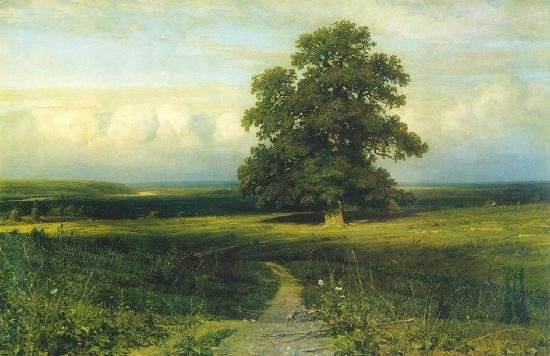 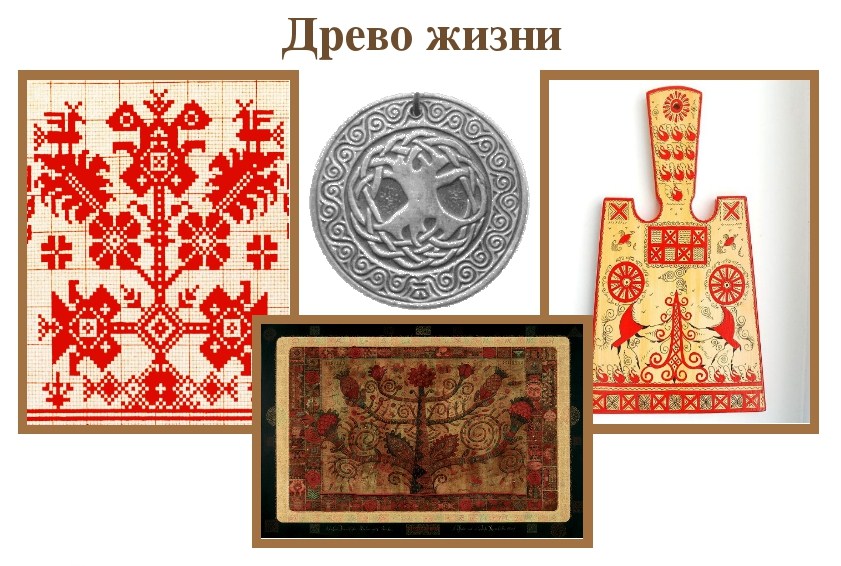 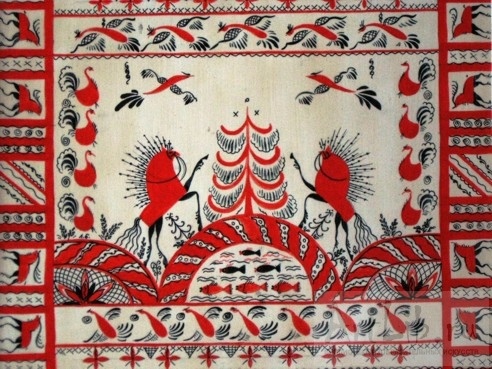 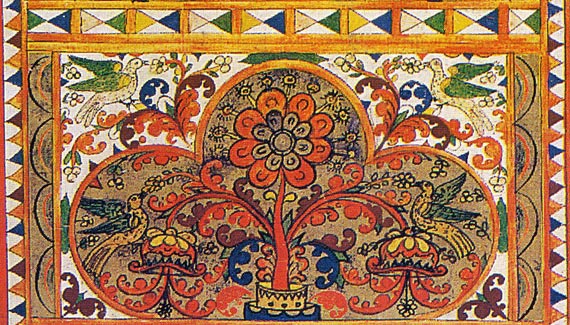 